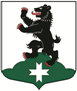 МУНИЦИПАЛЬНОЕ ОБРАЗОВАНИЕБУГРОВСКОЕ СЕЛЬСКОЕ ПОСЕЛЕНИЕВСЕВОЛОЖСКОГО МУНИЦИПАЛЬНОГО РАЙОНАЛЕНИНГРАДСКОЙ ОБЛАСТИСОВЕТ ДЕПУТАТОВРЕШЕНИЕ    20.02. 2019										№5      п. БугрыОтчет главы муниципального  образования – главы администрации о результатах своей деятельности, работы администрации, подведомственных предприятий и учреждений, решений вопросов поставленных советом депутатов в 2018 году.             В соответствии с Федеральным законом от 06.10.2003 N 131-ФЗ "Об общих принципах организации местного самоуправления в Российской Федерации" и Уставом МО «Бугровское сельское поселение», заслушав отчет главы муниципального образования - главы администрации о результатах своей деятельности, работы администрации, подведомственных предприятий и учреждений, решений вопросов поставленных советом депутатов в 2017 году, советом депутатов принято  РЕШЕНИЕ:            1. Принять отчет главы муниципального образования-главы администрации «Бугровское сельское поселение» Всеволожского муниципального района Ленинградской области за 2018 год к сведению (приложение № 1).2. Признать деятельность главы муниципального образования-главы администрации МО «Бугровское сельское поселение» Всеволожского муниципального района Ленинградской области  за 2018 год удовлетворительной.3. Настоящее решение подлежит опубликованию в газете «Бугровский Вестник».            4. Контроль за исполнением данного решения возложить на постоянную комиссию по мандатам, регламенту, депутатской этике, связи со средствами массовой информации, по вопросам законности и местному самоуправлению. Глава муниципального образования                                        Г. И. ШороховОТЧЕТ ГЛАВЫ Муниципальное образование «Бугровское сельское поселение» включает 9 населенных пунктов: поселок Бугры, деревни Порошкино, Корабсельки, Мистолово, Энколово, Савочкино, Капитолово, Сярьги, Мендсары. МО «Бугровское сельское поселение» граничит с севера с МО «Токсовское городское поселение» и МО «Кузьмоловское городское поселение»; с востока с МО «Новодевяткинское сельское поселение», с юга и запада с городом Санкт-Петербург (Калининский и Выборгский районы), и МО «Юкковское сельское поселение».Население муниципального образования на 1 января 2019 года составило более 13 тыс.  700 человек.ОБЩИЕ ХАРАКТЕРИСТИКИ БЮДЖЕТАМО «БУГРОВСКОЕ СЕЛЬСКОЕ ПОСЕЛЕНИЕ»Бюджет МО «Бугровское сельское поселение» является бездотационным. Муниципальное образование живет и развивается исключительно за счет собственных доходов. Благодаря экономически сверенному подходу к расходованию бюджетных средств, выделению финансирования исключительно приоритетным статьям, муниципальное образование «Бугровское сельское поселение» остается и на сегодняшний день одним из немногих среди более двухсот муниципальных образований Ленинградской бездотационным. В соответствии с поступающими налоговыми и неналоговыми доходами и переходящим остатком бюджетных средств ежегодно формируется расходная часть бюджета поселения.               АНАЛИЗ СТРУКТУРЫ ДОХОДОВ БЮДЖЕТАМО «БУГРОВСКОЕ СЕЛЬСКОЕ ПОСЕЛЕНИЕ» В 2018 ГОДУ           В 2018 году доходная часть бюджета муниципального образования «Бугровское сельское поселение» в целом исполнена на 103 % : утверждено доходов – 243 843 тыс.руб., исполнено  – 252 313   тыс.руб. Доходная часть бюджета формируется из двух видов доходов – налоговых и неналоговых. Общий анализ поступлений по налоговым доходам.Доля налоговых доходов в общей сумме доходов составила  93 %  или 234 394 тыс.руб.  из них:налог на доходы физических лиц  –  116 547 тыс.руб. (2017г.-62 010)налог на имущество  физических лиц   - 6 188 тыс.руб.,земельный налог  – 111 659 тыс.руб.(физ.лица  33 млн. 975 руб.,  юр. лица 77 млн. 684  руб)           Общий анализ поступлений по неналоговым доходам.Доля  неналоговых доходов в общей сумме доходов составила  1 % или 2 870  тыс.руб.   из них:доходы от сдачи в аренду имущества, составляющего казну сельских поселений (за исключением земельных участков) – 678 тыс.руб.,доходы от перечисления части прибыли муниципальных унитарных предприятий, созданных сельскими поселениями – 109 тыс.руб.,прочие неналоговые доходы бюджетов сельских поселений – 2 083 тыс. руб. Доля безвозмездных поступлений от других бюджетов в общей сумме доходов составил 6 %  или  15 029 тыс. руб.  Доходная часть бюджета по налоговым и неналоговым поступлениям  в 2018 году выросла по отношению к 2017 году на 34 % или на 64 060 тыс.руб.АНАЛИЗ СТРУКТУРЫ РАСХОДОВ БЮДЖЕТАМО «БУГРОВСКОЕ СЕЛЬСКОЕ ПОСЕЛЕНИЕ» в 2018 годуРасходы бюджета МО «Бугровское сельское поселение» в отчетном периоде осуществлялись в полном соответствии с Бюджетным кодексом Российской Федерации, Федеральным законом № 131-ФЗ «Об общих принципах организации местного самоуправления в Российской федерации» и решениями Совета депутатов МО «Бугровское сельское поселение». В рамках исполнения расходной части бюджета в течение 2018 года были реализованы ряд принятых Советом депутатов муниципальных программ в области благоустройства населенных пунктов, капитального ремонта объектов муниципального жилищно-коммунального хозяйства, реализации мер социальной политики и адресной поддержки социально незащищенных граждан, проведения массовых праздничных и спортивных мероприятий на территории муниципального образования. Расходная часть бюджета муниципального образования «Бугровское сельское поселение» за 2018 год исполнена в размере 243 650 тыс. руб. Расходная часть бюджета муниципального образования «Бугровское сельское поселение» состоит из двух составляющих:
- муниципальные программы,
- непрограммные направления деятельности.

Удельный вес программного бюджета в 2018 году составил 59 % или 142 567  тыс. рублей, по непрограммным направлениям деятельности – 41  % или  101 083 тыс. рублей.
Анализ исполнения программного  бюджета:1. Муниципальная программа «Предупреждение и ликвидация последствий чрезвычайных ситуаций и стихийных бедствий на территории МО «Бугровское сельское поселение» на 2016-2018гг.»:              запланировано – 10 949  тыс.руб.              исполнено – 10 777 тыс. руб.  из них :на функционирование муниципального казенного учреждения «Охрана общественного порядка» - 7 811  тыс.руб.,обслуживание системы оповещения –  907  тыс.руб.,устройство, монтаж и обслуживание системы видеонаблюдения на территории МО "Бугровское сельское поселение" – 1 267 тыс.руб., на содержание и обслуживание  пожарных объектов – 792 тыс.руб. ( в т.ч. оборудование подъездных путей для забора воды в деревне Энколово для нужд пожаротушения – 401 тыс.руб.)2.   Муниципальная программа «Проектирование, строительство, содержание и капитальный ремонт  инженерных сетей  в сфере ЖКХ  МО «Бугровское сельское поселение» на 2017-2019гг.»          запланировано – 31 017  тыс.руб. (в т. ч. субсидия областного бюджета на строительство газопровода — 5,6 млн. руб.)          исполнено – 30 970 тыс. руб.    из них :1. в сфере газоснабжения жилых домов МО «Бугровское сельское поселение» израсходовано средств на сумму 7 366,6 тыс. руб.:- государственная экспертиза проекта и проектно-сметной документации, историко-культурная экспертиза, корректировка схемы газоснабжения «Распределительный газопровод в д. Энколово (2-ая очередь)» - 1 291,7 тыс.руб., -  в рамках государственной программы «Развитие сельского хозяйства Ленинградской области» заключен муниципальный контракт на строительство распределительного газопровода дер. Энколово (2-я очередь) на общую сумму 10 204,9 тыс. руб. (срок сдачи в эксплуатацию составляет осень 2019г.), в 2018 году СМР составили  5 796,4 тыс. руб., в том числе        5 558,9 тыс.руб. - областной бюджет,- работы по присоединению к сети газораспределения двух двухэтажных 16-ти квартирных муниципальных домов № 32, 34 по улице Шоссейная в д. Энколово – 80,0  тыс. руб.,- разработка схема газоснабжения д. Капитолово – 99,9 тыс. руб.,- корректировка схемы газоснабжения д. Корабсельки — 98,6 тыс. руб.2. объекты теплоснабжения жилых домов на сумму — 21 604,3 тыс. руб. - техническое перевооружение котельной № 61 в пос.Бугры – 2 675,5 тыс.руб.,- ремонт  теплосети от котельной № 30 до шоссе д.Порошкино – 2  785,7 тыс. руб.,- ремонт дымовой трубы и газоходов котельной № 61 пос. Бугры – 2 050,0 тыс. руб.,- ремонт теплосети и сети ГВС от дома 24 до дома 28 ул. Шоссейная пос. Бугры – 4 881,4 тыс. руб.,- замена бака ГВС котельной № 29 пос. Бугры – 3 159,2 тыс. руб.,                            - ремонт сетей ГВС от котельной № 29 до ТК 1 (у детского сада) пос. Бугры.3. Сделаны также  объекты водоснабжения и водоотведения, ремонт водопроводов от дома 15 до остановки в дер.Порошкино , промывка ливневых  и канализационных сетей в пос. Бугры .3. Муниципальная программа "Устойчивое развитие территории МО "Бугровское сельчское поселение" на 2016-2018гг."        запланировано – 74 019 тыс.руб.          исполнено – 72 914  тыс. руб.    из них :механизированная уборка поселковых дорог – 4 119 тыс. руб.,разработка комплексной схемы организации дорожного движения в поселении – 3 000 тыс. руб., уличное освещение поселения – 2 900 тыс.руб.,текущее содержание и ремонт сетей уличного освещения поселения – 2 950 тыс.руб.,технологическое присоединение к эл.сетям д.Энколово ул.Центральная, ул.Школьная; д.Мистолово ул. Центральная; д.Корабсельки ул.Нагорная, ул.Южная; п.Бугры ул.Шоссейная, Школьная -77 тыс.руб., ремонт сетей уличного освещения МО – 4 067,0 тыс.руб.,по адресам:   - д.Мендсары 2-ой проезд,  1-ый Садовый проезд, ул2-ая Садовая;   - п.Бугры, от Безымянного пер. до ул.Школьная;   - п.Бугры, Школьная, 4-4/1 (освещение детских площадок), 7, 11;   - п.Бугры, ул.Зеленая, д.1, ул.Шоссейная, д.24, д.28, д.30, д.32;    - п.Бугры, ул.Полевая, д.6, д.8, д.10 (демонтаж опор уличного освещения);   -.д.Энколово, ул.Центральная (от ул.Хуторская до ул.Шоссеная);                                от ул.Кольцевая, 28/29 до ул. ул.Центральная, 18; ул.Кольцевая, 6А, 8А, 10А; ул.Садовая; ул.Нагорная; ул.Придорожная; ул.Шоссейная (освещение моста через реку Охта и перекресток на д.Мистолово);     - д.Корабсельки, ул.Южная, 5, 7 (ремонт опор); ул.Центральная;     - д.Порошкино, ул.Высокая;  - ремонт щитков уличного освещения на территории МО «Бугровское сельское поселение».                                    приобретены контейнеры ТБО 20 шт. -  2 300 тыс.руб.,субсидия на размещение и утилизацию ТКО – 8 469 тыс.руб.,санитарное содержание  территории (междомовая уборка, покос травы, обработка территории от борщевика)  – 6 828  тыс.руб.,обслуживание экобоксов ;нанесение дорожной разметки, установка дорожных знаков на территории МО «Бугровское сельское поселение» ;ремонт автомобильных дорог местного значения - 17 034,4 тыс.руб.,в том числе:     - д.Мендсары, 2-ой проезд — 3  047,6 тыс.руб.,   - д.Мендсары, ул.Центральная — 855,5 тыс.руб,   - д.Корабсельки, ул.Южная — 1 212,5 тыс.руб.,    - д.Корабсельки, ул.Нагорная — 2 432,6 тыс.руб.,    - д.Порошкино, ул.Пасечная — 6 340,2 тыс.руб.,    - д.Энколово, ул.Хуторская — 476,6 тыс.руб.,    - пос.Бугры, ул.Школьная — 1 771,1 тыс.руб.,    - пос.Бугры, от ул.Шоссеная до гаражного кооператива «Звездочка» - 324,0 тыс.руб.,     - ямочный ремонт — 574,3 тыс.руб.устройство парковок для автомобилей:    - п.Бугры, ул.Школьная, дома 4, 4/1, 5 — 585,7 тыс.руб.,устройство и ремонт детских и спортивных площадок — 8 094,7 тыс.руб.  в том числе:                                                                                                                    -    д.Капитолово (устройство тренажерной площадки) — 1 091,5 тыс.руб. (в том числе из областного бюджета 962,8 тыс. руб.);- п.Бугры, ул.Зеленая, дом 1 (ремонт детской площадки) — 1 158,8 тыс.руб.;- п.Бугры, ул. Полевая, 10 — 1 643,2 тыс.руб.;-   п.Бугры, ул.Полевая, 1 (замена оборудования и благоустройство) —                      1 592,7 тыс.руб.;-   д.Мендсары, пересечение ул.Медиков и 2-го проезда (устройство детской площадки) — 1 824,3 тыс.руб.;- д.Корабсельки, ул.Южная, дом 9 (устройство детской площадки) — 784,2 тыс.руб.Благоустройство придомовой территории — 9 895,5 тыс.руб.в том числе:- пос.Бугры, ул.Школьная, дома 4-4/1-6/1, благоустройство — 2 722,7 тыс.руб.,-  пос. Бугры ремонт пешеходных дорожек по адресам: от ул.Полевая, дом 1 до ул.Шоссейная, дом 3 и от ул.Школьная, дом 11/1 до ул.Новостроек —       1  148,1 тыс.руб.,- пос. Бугры, Средний пер. дома 3-5-7 (устройство пешеходной дорожки), ул.Шоссейная, дом 10А и дом 12 — 2 909,0 тыс.руб., - пос.Бугры, ул.Полевая, дом 1, ремонт пешеходной дорожки — 400,0 тыс.руб.- пос.Бугры, ул.Школьная, дома 3-5, ремонт пешеходной лестницы — 230,0 тыс.руб.,- пос. Бугры, ул.Полевая, дома 6-8 — 189,0 тыс.руб.- пос.Бугры, ул.Школьная, дом 5, ул.Шоссейная, дом 32, установка декоративных ограждений — 250,0 тыс.руб., -  пос.Бугры, ул.Школьная, дома 9-11/1 (установка ограничительных столбов) — 183,3 тыс.руб., -  пос.Бугры, ремонт поврежденных декоративных ограждений,  установка ограничительных полусфер,  скамеек, флагштоков и урн — 861,0 тыс.руб.,- д.Савочкино благоустройство территории в районе спортивной площадки — 379,2 тыс.руб.   - д.Корабсельки, ул.Нагорная , благоустройство — 436,4 тыс.руб.,- д.Капитолово, ремонт пешеходной дорожки — 99,3 тыс.руб.,- д.Порошкино, благоустройство — 87,5 тыс. руб.Выполнена вырубка сухих и аварийных деревьев, кустарников на территории МО «Бугровское сельское поселение»  в том числе по адресам:- п.Бугры, ул.Шоссейная, д.20, 24                                                                                                 - п.Бугры, ул.Парковая, 16;                                                                                                                    - д.Савочкино;                                                                                                                                    - д.Порошкино, ул.Пасечная;                                                                                                                     - д.Корабсельки, ул.ЦентральнаяПроведено озеленение территории поселения.Хочу отметить, что на ремонт домов и благоустройство территории выделялись средства из непрограммного бюджета:субсидии на ремонт многоквартирных домов –38 252 тыс.руб., Ремонт фасада:1. МКД №5, ул Полевая – 8 009 820,00 руб.2. МКД №6, ул Полевая - 2 549 762,00 руб.3. МКД №8, ул Полевая - 2 549 762,00 руб.4. МКД №10, ул Полевая - 2 549 762,00 руб.5. МКД №4, ул Школьная -13 032 120,00 руб.6. МКД №5, пер. Клубный -4 930 000,00 руб.Ремонт системы ЦО, ХВС, ГВС1. МКД №2, ул Парковая - 2 000 000,00 руб.2. МКД №20, ул Шоссейная - 1 500 000,00 руб.3. МКД №24, ул Шоссейная - 1 500 000,00 руб.4. Муниципальная программа "Социальная поддержка отдельных категорий граждан в МО "Бугровское сельское поселение" на 2016-2018гг."     запланировано – 1 800  тыс.руб. В 2018 году выплачено:Ветеранам ВОВ и вдовам участников ВОВ к 09.05.2018 г -  290 тыс. рублей(58 человек по 5 тыс. рублей)Вдовам участников боевых действий к 15.02.2018 г. - 30 тыс. рублей (10 человек по 3 тыс. рублей) В этом году выплата была увеличена до 5 тыс. рублей и её получили более ста воинов-интернационалистов.Инвалидам к Международному дню инвалидов – 378 тыс. рублей (189 человек по 2 тыс. рублей), детям – инвалидам 50 тыс. рублей (10 человек по 5 тыс. рублей)Единовременная материальная помощь гражданам, попавшим в трудную жизненную ситуацию - 233 тыс. рублей (12 человек).К новому году были закуплены карты магазина «Декатлон» номиналом 6 тыс. рублей семьям с детьми, находящимися в трудном финансовом положении на сумму 84 тыс. рублей (14 семей) Юбилярам –198 тыс. рублей (66 человек по 3 тыс. рублей)Cанаторно-курортное лечение детей из малообеспеченных семей по медицинским показаниям  - 489 тыс.руб., 5.Порограмма "Обеспечение качественным жильем жителей МО "Бугровское сельское поселение"  на 2018-2020 гг."     исполнено –   6 192 тыс. руб. из регионального бюджета выделено 6 млн. рубл, остальные из средств муниципального бюджета на жилье для многодетной семьи Чавдор (13 человек)Из муниципального бюджета выделено 14 млн. 200 тыс рублей на покупку квартир четырем семьям по решению суда.6.  Муниципальная программа «Развитие культуры, физической культуры и спорта,  молодежной политики  на территории МО «Бугровское сельское поселение» на 2016-2018гг.»     запланировано – 20 201  тыс.руб.     исполнено –  20 026 тыс. руб.,функционирование автономного муниципального учреждения КДЦ «Бугры» -   13 802 тыс. руб.,- проведение культурно-массовых мероприятий – 3 175 тыс. руб.О работе автономного муниципального учреждения культурно – досуговый центр «Бугры» за 2018 год я скажу дальше.МероприятияВ период 2018 года автономное муниципальное учреждение культурно – досуговый центр «Бугры» (далее АМУ КДЦ «Бугры») работало в соответствии с муниципальным заданием, планом собственных мероприятий и Положений различных фестивалей, конкурсов и курсов.Всего в 2018 году  на базе АМУ  КДЦ «Бугры» и силами сотрудников АМУ КДЦ «Бугры» было проведено 167 мероприятий (в 2017 году – 147) с общей численностью посетивших мероприятия – 19 228  человек (в 2017 году – 13 019) . Количество проведенных мероприятий ежегодно растет, внедряются новые формы работы с населением, популярностью пользуются проведение мероприятий по частным заказам (детские интерактивные к Дню рождения, выпускному – детский сад, начальная школа). Также, в связи с нехваткой помещений для проведения массовых мероприятий – наиболее массовые проводятся на уличной сцене. В целом хочется отметить, что явка на мероприятия сохраняется довольно высокой. Причинами высокой посещаемости мероприятий АМУ КДЦ «Бугры» можно назвать:- достаточная информированность населения о проводимых мероприятиях;- внедрение новых форм организации населения в проведении мероприятий (интерактивы со зрителями, организация дополнительных посадочных мест и недорогой торговли пирожками и чаем при проведении уличных мероприятий).Отлично зарекомендовавшие себя на различных площадках района воспитанники танцевальных и вокальных кружков, а также аниматоры регулярно приглашаются на выездные мероприятия в другие поселения.Кружки и секцииВ течение 2018 года на базе АМУ КДЦ «Бугры» функционировало 35 формирований  (в 2017 году – 27) по следующим направлениям культурно – досуговой деятельности:- хореографическое- вокальное- изобразительной деятельности- музыкального развития- общеразвивающее - спортивноеВ формированиях в течение года занималось 470 человек (2017 г. – 390 человек). Занятия в формированиях проводятся как на бюджетной, так и на платной основе. В 2018 году только на платной основе работало 16 формирований с охватом – 219  человек.  В целом движение численного состава происходит только в составе платных формирований. Бюджетные (обеспеченные штатной должностью руководителя) функционируют в полном объеме.В 2018 году при открытии новых формирований была сделана ставка на формирования для людей старшего возраста, так продолжили свою деятельность кружки «Скандинавская ходьба» и «Компьютерная грамотность», из вновь открывшихся – «Оздоровительная гимнастика»  и кружок рисования «Серебряный возраст».Участие в фестивалях и конкурсахВ течение года формирования культурно – досугового центра приняли участие в 29 различных фестивалях и конкурсах. В частности – Ежегодные игры КВН молодежных команд Всеволожского района, Международный конкурс-фестиваль «Сокровища Карелии», Открытый районный фестиваль-конкурс «Когда душа поет…», Открытый городской конкурс вокального исполнительства «Песня над Невой», Всероссийский фестиваль-конкурс детского танца «Чижик-пыжик», Городской смотр – конкурс творческих коллективов «Родина моя», Открытый конкурс для театральных коллективов Всеволожского района «Арлекино», Конкурс на соискание премий ЗАКСа СПб и ЗАКСа ЛО для талантливых детей, молодежи и творческих коллективов «Восходящая звезда-2018», Ежегодный конкурс Приморского р-на СПб «Музыкальный апрель», Областной фестиваль детского и юношеского творчества «Дети России – дети Победы», Городской фестиваль-конкурс детского и молодёжного творчества «Открытие», Детский многожанровый фестиваль-конкурс «Академия таланта», Областной фестиваль детского и юношеского творчества «22 июня ровно в 4 часа…», Участие в районном конкурсе «Ветеранское подворье-2018», Всероссийский фестиваль-конкурс «5 звезд», Межэтнический и межконфессиональный фестиваль культурных традиций «Мы разные, но мы вместе», Всероссийский танцевальный конкурс «Юный танцор», Вокальный фестиваль-конкурс «Кронштадтская осень-2018», Международный вокальный конкурс на присуждение ежегодной премии ARTIS-2018, Районный творческий фестиваль для молодежи. Вокальный конкурс «Музфильм», Областной хореографический конкурс «Танцевальное конфетти».Участники конкурсов и фестивалей занимают всегда высокие места – Лауреаты 1-2 степени, обладатели Гран При, номинанты на премию «Артис» в области вокального творчества.Организация летнего отдыхаПо направлению «Организация летнего отдыха» культурно-досуговый центр «Бугры» работает с начала его образования. В 2018 году данное направление было представлено:Организация летнего оздоровительного отдыха – в июне 2018 года 10 детей – подростков и молодёжи из социально незащищённых семей отдыхали в Республике Крым – полностью за счёт средств, выделенных администрацией МО «Бугровское сельское поселение»;Организация военно-спортивной смены для подростков совместно с в/ч 75752 в июле месяце, в которой поучаствовали 15 человек;3. Организация трудовой бригады в июне и августе месяце, также для подростков и молодежи. Охват данным видом деятельности – по 15 человек и в июне и в августе из многодетных и малоимущих семей.             Молодежная политика:    мероприятия по работе с молодежью – 1 732 тыс. руб.,В целях реализации подпрограммы «Молодёжная политика на территории МО «Бгровское сельское поселение» в 2018 году было проведено 16 мероприятий на территории поселения и 15 выездных мероприятий. Среди успехов Бугровской молодёжи стоит отметить второе место на районном турнире команд «КВН», успешное выступление на туристическом слёте команд Всеволожского района и участие специалиста по ФКСиМП администрации МО «Бугровское сельское поселение» в молодежном Форуме «Ладога». Физическая культура и спорт:спортивные мероприятия муниципального уровня, участие в районных, областных спортивных мероприятиях – 1 млн. 317 тыс. руб.в том числе:В целях реализации подпрограммы «Развитие физической культуры и спорта на территории МО «Бугровское сельское поселение» в 2018 году было проведено 17 мероприятий на территории поселения. В их числе: турниры по баскетболу, волейболу, футболу, настольному теннису, дартсу, спортивному ориентированию и другим видам спорта, сдача норм комплекса «ГТО». Сборные команды поселения приняли участие в 14 мероприятиях районного и областного уровней. Стоит отметить успехи футбольной команды «ЯНГ БУГРЫ» занявшей 3 место в чемпионате Всеволожского района среди взрослых и 1 место в соревнованиях на Кубок Всеволожского района. Волейбольная команда МО «Бугровское сельское поселение» BVT-Бугры участвует в регулярном чемпионате по волейболу среди любительских команд Санкт-Петербурга и ЛО и на сегодняшний день уверенно закрепила свои позиции на первом месте, после 8 сыгранных матчей одержала 7 побед. Команда Бугровской школы выезжала на соревнования по спортивному ориентированию на Алтай и заняла 3 место.Хотелось бы отметить нашу юную талантливую спортсменку по прыжкам на лыжах  с трамплина Римдёнок Валерию 2006 г.р., которая заняла в общем зачете 3 место среди 114 участников на «Рождественском Турне» проходящих в г. Березники. г. Перми, г. Чайковский.Также в течение отчетного года были проведены следующие спортивны мероприятия для жителей МО «БСП»: -традиционный легкоатлетический пробег «Победа деда – моя победа!»,       -Теннисный турнир, -Туристический поход для молодежи Всеволожского района,  -Волейбольный турнир для жителей МО «БСП»,  - Спортивная программа «Веселые старты» для детей, Футбольный турнир для детей МО «БСП» 2009 – 2010 г.р., - Турнир по бадминтону для детей 2003- 2006г.р., - Спортивные межшкольные соревнования к Дню призывника.ОТЧЕТ О ПРОДЕЛАННОЙ РАБОТЕ МКУ «ОХРАНА ОБЩЕСТВЕННОГО ПОРЯДКА» ЗА 2018 ГОД.Личным составом МКУ «Охрана общественного порядка» муниципального образования Бугровское сельское поселение за 2018 год были проведены следующие мероприятия:	-осуществляется патрулирования на территории МО «Бугровское сельское поселение»;	- сотрудниками МКУ «Охрана общественного порядка были обнаружены автомашины, числившиеся в розыске как похищенный транспорт;	- проведены   профилактические беседы с несовершеннолетними и лицами, злоупотребляющими спиртными напитками, на предмет недопущения совершения административных правонарушений, в Бугровской средней общеобразовательной школе с учащимися проведены лекции на тему: «поселок без наркотиков»;	-были проведены обходы жилмассива по ул. ул. Шоссейная, Зеленая, Школьная, Нижняя, Полевая, Клубный пер., Гаражный проезд, дер. Энколово, дер. Порошкино на предмет обнаружения автотранспорта, находящегося в розыске  и на предмет соблюдения правил благоустройства МО «Бугровское сельское поселение»;	-были проводятся рейды по выявлению лиц, склонных к употреблению и распространению наркотических средств. Данная информация передается в органы внутренних дел для проведения оперативных мероприятий; 	-также проведены мероприятия по призыву на действительную службу в ряды Вооруженных сил РФ в весенне-осенний период, в количестве 67 (шестьдесят семи) человек, которые были направлены в Военный комиссариат Всеволожского района Ленинградской области;	-сотрудниками МКУ «Охрана общественного порядка» выявлено 8 (восемь) адресов в пос. Бугры, дер. Энколово, дер. Порошкино проживания иностранных граждан: по данному факту  были переданы информационные письма в УФМС по Всеволожскому району Ленинградской области. По данным фактам проведена проверка, лица, нелегально находящиеся на территории РФ привлечены к административной ответственности;				   - с частными предпринимателями (владельцами) платных охраняемых автостоянок для легкового автотранспорта и 3 (тремя) платными охраняемыми автостоянками для грузового автотранспорта, проведена агитационная работа с целью подключения действующих систем видеонаблюдения к сегментам АПК «Безопасный город» и выводу сигнала в дежурную часть 87 отдела полиции УМВД по Всеволожскому району Ленинградской области. Также проведена агитационная работа среди автовладельцев, руководителей жилищных управляющих компаний и организаторов парковок с целью привлечения их средств для профилактики краж и угонов автотранспорта;	-производятся  выезды  на место совершенных преступлений (тайное хищение имущества из квартиры; угоны автотранспорта; изобличение лиц, склонных к употреблению наркотических веществ, в сбыте наркотических веществ);	- ежедневно осуществляется практическая и юридическая помощь гражданам Бугровского сельского поселения в решении семейных споров, конфликтов; 	-обеспечивалась общественная безопасность при проведении следующих мероприятий: Новый год, день Бугровского сельского поселения, 1 сентября, день здоровья, туристического слета, Татарский праздник- «Сабантуй», день Победы; Масленица.	-оказывается помощь Совету ветеранов Бугровского сельского поселения;	-также проведены беседы с владельцами магазинов на ул. Шоссейная пос. Бугры, дер. Сярьги, дер. Капитолово, дер. Энколово, дер. Порошкино по факту недопущения ненадлежащего вида территории, прилегающей к помещениям магазинов;-в пос. Бугры Всеволожского района Ленинградской области установлена система видеонаблюдения, которая включает в себя 103 камеры наружного наблюдения во дворах жилых домов. В 2019 году планируется установить 20 (двадцать) камер видеонаблюдения.-по данным полученным в 87 отделе полиции УМВД РФ по Всеволожскому району Ленинградской области на территории МО «Бугровское сельское поселение»: возбуждено 23 (двадцать три) уголовных дел, раскрыто 16 (шестнадцать).-также на базе МКУ «Охрана общественного порядка» функционирует единая дежурно-диспетчерская служба МО «Бугровское сельское поселение» Всеволожского района Ленинградской области, которая позволяет организовать взаимодействие между всеми службами.